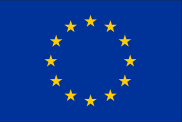 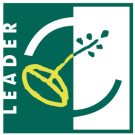 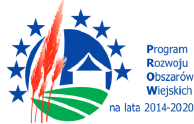 Dotyczy: umowy o przyznanie pomocy 01176-6935-UM1611857/22 z dnia 27 kwietnia 2023 w ramach poddziałania 19.2 „Wsparcie na wdrażanie operacji w ramach strategii rozwoju lokalnego kierowanego przez społeczność” z wyłączeniem projektów grantowych oraz operacji w zakresie podejmowania działalności gospodarczej objętego Programem Rozwoju Obszarów Wiejskich na lata 2014–2020. Europejski Fundusz Rolny na rzecz Rozwoju Obszarów Wiejskich: Europa inwestująca w obszary wiejskie”. Operacja pn. „Rozbudowa infrastruktury placu zabaw zlokalizowanego przy ulicy Króla Eryka Pomorskiego w nadmorskim Darłowie, poprzez zakup i montaż nowych urządzeń zabawowych”. Zał. Nr 4 do SWZPodmiot udostępniający zasoby:…………………………………………(pełna nazwa/firma, adres zależności od podmiotu: NIP/PESEL, KRS/CEiDG)Oświadczenie podmiotu udostępniającego swoje zasoby wykonawcy zamówienia publicznegoskładane na podstawie art. 125 ust. 5 ustawy z dnia 11 września 2019 r. 
Prawo zamówień publicznych (Dz. U. z 2023 r., poz. 1605) Na potrzeby postępowania o udzielenie zamówienia publicznego pn. „Rozbudowa placu zabaw przy ulicy Króla Eryka w Darłowie, działka 13/67 obręb 13 Miasta Darłowo, poprzez montaż 4 urządzeń zabawowych”, prowadzonego przez Gminę Miasto Darłowo, oświadczam, co następuje:SPEŁNIANIE WARUNKÓW UDZIAŁU W POSTĘPOWANIUOświadczam, że spełniam warunki udziału w postępowaniu określone przez zamawiającego 
w Dziale X specyfikacji warunków zamówieniaOświadczam także, iż w celu wykazania spełniania warunków udziału w postępowaniu, przez Wykonawcę, dołączam do niniejszego oświadczenia zobowiązanie podmiotu udostępniającego zasoby, o którym mowa w art. 118 ust. 3 i ust. 4 ustawy.WYKLUCZENIE Z POSTĘPOWANIAOŚWIADCZENIE DOTYCZĄCE PODANYCH INFORMACJI:Oświadczam, że wszystkie informacje podane w powyższych oświadczeniach są aktualne i zgodne z prawdą oraz zostały przedstawione z pełną świadomością konsekwencji wprowadzenia zamawiającego w błąd przy przedstawianiu informacji.Miejsce i data  ............................................	        Podpis ........................................................Podmiot udostępniający zasoby/ umocowany przedstawiciel określony w dokumencie rejestrowymOŚWIADCZENIA DOTYCZĄCE PODMIOTU UDOSTĘPNIAJĄCEGO ZASOBY:Odpowiedź:Oświadczam, że:nie podlegam wykluczeniu z postępowania na podstawie art. 108 ust. 1 ustawy Pzp[   ] Tak [   ] NieOświadczam, że zachodzą w stosunku do mnie podstawy wykluczenia z postępowania[  ] Tak [  ] NieJeżeli tak, proszę podać mającą zastosowanie podstawę wykluczenia spośród wymienionych w art. 108 ust. 1 ustawy Pzp: […………………………………..]Jednocześnie oświadczam, że w związku z ww.  okolicznością, na podstawie art. 110 ust. 2 ustawy Pzp podjąłem następujące środki naprawcze i tym samym spełniłem łącznie przesłanki w nim określone: [………………………………………………………..]Oświadczam, że:nie podlegam wykluczeniu z postępowania na podstawie art. 109 ust. 1 pkt 1 ustawy Pzp [   ] Tak [   ] NieOświadczam, że:nie podlegam wykluczeniu z postępowania na podstawie art. 7 ust. 1 ustawy z dnia 13 kwietnia 2022r. o szczególnych rozwiązaniach w zakresie przeciwdziałania wspieraniu agresji na Ukrainę oraz służących ochronie bezpieczeństwa narodowego (Dz. U. z 2022r., poz. 835)[   ] Tak [   ] Nie